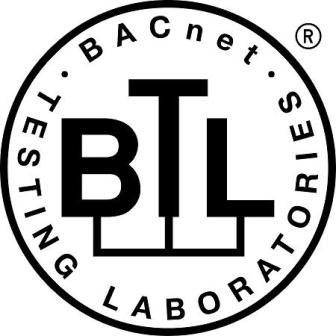 BTL PRODUCT CERTIFICATIONCERTIFICATE RENEWAL ATTESTATION FORM Revision 1.11.0 Introduction - BTL Certification of a product is based on a final test report issued by a Recognized BACnet Testing Organization that is submitted with the BTL Certification Application. When a product is submitted for BTL Certificate Renewal Testing, the following rules determine whether re-testing is required. a. Changes to the Product: If there have been any changes to the product, including within the non-BACnet functionality, the product must be re-tested. b. Change to the Test Package: If there have been any substantive changes to the BTL Test Plan which impact the tests that apply to the product, then the product must be re-tested. Substantive changes in the test package include: i. Tests in the current test package for the product’s functionality but which were not previously applied to the product. ix. Tests in the current test package for the product’s functionality which were previously applied to the product, but which have subsequently undergone substantive changes in the test. This attestation form is for use, by the vendor, to document all changes made since the previous BTL Testing. The Recognized BACnet Testing Organization will use this form and the previous test report to determine what tests are required for BTL Certificate Renewal Testing.2.0 Tested Product Information from Previous Testing The information exactly as it appears in the final test report. All Certificates that will be renewed by this BTL Certificate Renewal Testing3.0 Attestation Questionnaire - 5.0 Attestation - This document is the basis for determining the tests required for BTL Certificate Renewal Testing and any inaccuracies in this document are grounds for refusing or withdrawing BTL Certification based on the associated BTL Testing.  The information provided in this form is correct to the best of my knowledge.   Please submit this document to:Attention: BTL ManagerBACnet International1827 Powers Ferry RoadBuilding 14, Suite 100Atlanta, GA 30339United StatesTel: +1 (770) 971-6003Fax: +1 (678) 229-2777Or email directly to btl-manager@bacnetinternational.org6.0 BTL Review - Based on the information provided in this attestation, BTL confirms that this product is eligible for BTL Certificate Renewal Testing.  Vendor Name:Product Name:Product Model(s):Firmware Revision:Application Software Version:Final Test Report Number:Recognized Test 
Organization:BACnet Device Profile:BACnet Protocol Revision:Certificates to be Renewed3.1 BACnet Functionality: Identify and describe all BACnet functionality that has changed since the previous BTL Testing in any product with a certificate based on the above noted FTR.3.1 Non-BACnet Functionality: Identify and describe all non-BACnet functionality that has changed since the previous BTL Testing in any product with a certificate based on the above noted FTR.4.2 Mark YES or NO for each of the following questions about differences in the BACnet implementation between the product submitted for Certification and product referenced in the final test report. YESNOIs the product built with the same source code as the tested product for all its BACnet functionality?Was support for any new BACnet object types added (such as adding a Trend Log object, or the ability to dynamically create a Trend Log, to a device that did not have one)?Were any optional properties which were not supported in the tested implementation, added to any BACnet object?Were any BACnet Services added?Was code modified involving any changes to the BACnet stack, other than the content of character string properties?Were there any changes made that would add checkmarks to the Functionality Checklist?Signature:		Print Name:		Title:Company:Date:Signature:		Print Name:		Title:Company:BACnet InternationalDate:VersionDateAuthorChange1.02020-Sept- 24ENHCreated 1.12020-Sept-28ENHBTL Signature added